Der Arbeitsplan zum 3. Kapitel (Berechnungen am rechtwinkligen Dreieck)Der Arbeitsplan zum 3. Kapitel (Berechnungen am rechtwinkligen Dreieck)Der Arbeitsplan zum 3. Kapitel (Berechnungen am rechtwinkligen Dreieck)Der Arbeitsplan zum 3. Kapitel (Berechnungen am rechtwinkligen Dreieck)Der Arbeitsplan zum 3. Kapitel (Berechnungen am rechtwinkligen Dreieck)Der Arbeitsplan zum 3. Kapitel (Berechnungen am rechtwinkligen Dreieck)Der Arbeitsplan zum 3. Kapitel (Berechnungen am rechtwinkligen Dreieck)Der Arbeitsplan zum 3. Kapitel (Berechnungen am rechtwinkligen Dreieck)Der Arbeitsplan zum 3. Kapitel (Berechnungen am rechtwinkligen Dreieck)Der Arbeitsplan zum 3. Kapitel (Berechnungen am rechtwinkligen Dreieck)Der Arbeitsplan zum 3. Kapitel (Berechnungen am rechtwinkligen Dreieck)Der Arbeitsplan zum 3. Kapitel (Berechnungen am rechtwinkligen Dreieck)Der Arbeitsplan zum 3. Kapitel (Berechnungen am rechtwinkligen Dreieck)Der Arbeitsplan zum 3. Kapitel (Berechnungen am rechtwinkligen Dreieck)Der Arbeitsplan zum 3. Kapitel (Berechnungen am rechtwinkligen Dreieck)Der Arbeitsplan zum 3. Kapitel (Berechnungen am rechtwinkligen Dreieck)Kap. 3.1: Satzgruppe des PythagorasKap. 3.2: Winkel und LängenTestaufgaben zum 3. KapitelSonstiges (Referate, Knobelaufgaben, Zusatzaufgaben, etc.)Kap. 3.1: Satzgruppe des PythagorasKap. 3.2: Winkel und LängenTestaufgaben zum 3. KapitelSonstiges (Referate, Knobelaufgaben, Zusatzaufgaben, etc.)Kap. 3.1: Satzgruppe des PythagorasKap. 3.2: Winkel und LängenTestaufgaben zum 3. KapitelSonstiges (Referate, Knobelaufgaben, Zusatzaufgaben, etc.)Schwierigkeitsgrad (1-6)Wo befinden sich die Aufgaben?ModellierenProblemlösenArgumentierenWerkzeugeAlgebraGeometrieFunktionenStochastikLösungs-qualitätLösungs-qualitätLösungs-qualitätKap. 3.1: Satzgruppe des PythagorasKap. 3.2: Winkel und LängenTestaufgaben zum 3. KapitelSonstiges (Referate, Knobelaufgaben, Zusatzaufgaben, etc.)Kap. 3.1: Satzgruppe des PythagorasKap. 3.2: Winkel und LängenTestaufgaben zum 3. KapitelSonstiges (Referate, Knobelaufgaben, Zusatzaufgaben, etc.)Kap. 3.1: Satzgruppe des PythagorasKap. 3.2: Winkel und LängenTestaufgaben zum 3. KapitelSonstiges (Referate, Knobelaufgaben, Zusatzaufgaben, etc.)Schwierigkeitsgrad (1-6)Wo befinden sich die Aufgaben?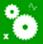 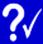 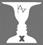 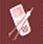 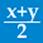 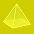 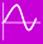 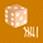 Kapitel 3.1 (Schwerpunkt: Satz des Pythagoras)1Skizzieren von rechtwinkligen Dreiecken und Bezeichnen, Messen der charakteristischen Längen1-3TafelanschriebKapitel 3.1 (Schwerpunkt: Satz des Pythagoras)2Zeichne das rechtwinklige Dreieck mit den Katheten a = 3 cm, b = 4 cm, bezeichne die charakteristischen Stücke und fülle die Tabelle aus.2TafelanschriebKapitel 3.1 (Schwerpunkt: Satz des Pythagoras)3Grundwissen zum Zeichnen von rechtwinkligen Dreiecken1Ah: S.16Kapitel 3.1 (Schwerpunkt: Satz des Pythagoras)4Dreiecke zeichnen, auf Rechtwinkligkeit überprüfen und ggf. die charakteristischen Seiten und Stücke bezeichnen2Ah: S.16 Nr.1Kapitel 3.1 (Schwerpunkt: Satz des Pythagoras)5Rechtwinklige Dreiecke konstruieren2-4Ah: S.16 Nr.2Kapitel 3.1 (Schwerpunkt: Satz des Pythagoras)6Anwendungen2-4Ah: S.17 Nr.3-4Kapitel 3.1 (Schwerpunkt: Satz des Pythagoras)7Winkel bestimmen und Seitenlängen bezeichnen3Ah: S.17 Nr.5Kapitel 3.1 (Schwerpunkt: Satz des Pythagoras)8Satz des Pythagoras und Formeln für die Seiten notieren1TafelanschriebKapitel 3.1 (Schwerpunkt: Satz des Pythagoras)9Umkehrung des Satzes des Pythagoras2-5Buch: S.99 Nr.1,4Ah: S.22-23 Nr.1-4Kapitel 3.1 (Schwerpunkt: Satz des Pythagoras)10Fehlende Seiten mithilfe des Satzes von Pythagoras berechnen1-3Ah: S.20 Nr.1,3Buch: S.99 Nr.2,3Kapitel 3.1 (Schwerpunkt: Satz des Pythagoras)11Anwendungen3-5Ah: S.21 Nr.4,5Buch: S.102 Nr.25,28Kapitel 3.1 (Schwerpunkt: Satz des Pythagoras)12Konstruktionen mithilfe des Satzes von Pythagoras4Buch: S.101 Nr.13S.102 Nr.22, Ah: S.20 Nr.2Kapitel 3.1 (Schwerpunkt: Satz des Pythagoras)13Längenrechnung im Koordinatensystem3Buch: S.101 Nr.16,17Kapitel 3.1 (Schwerpunkt: Satz des Pythagoras)14Beweise rund um des Satz des Pythagoras4-6Buch: S.102 Nr.20, S.103-104 Nr.32,44Kap. 3.1: Satzgruppe des PythagorasKap. 3.2: Winkel und LängenTestaufgaben zum 3. KapitelSonstiges (Referate, Knobelaufgaben, Zusatzaufgaben, etc.)Kap. 3.1: Satzgruppe des PythagorasKap. 3.2: Winkel und LängenTestaufgaben zum 3. KapitelSonstiges (Referate, Knobelaufgaben, Zusatzaufgaben, etc.)Kap. 3.1: Satzgruppe des PythagorasKap. 3.2: Winkel und LängenTestaufgaben zum 3. KapitelSonstiges (Referate, Knobelaufgaben, Zusatzaufgaben, etc.)Schwierigkeitsgrad (1-6)Wo befinden sich die Aufgaben?ModellierenProblemlösenArgumentierenWerkzeugeAlgebraGeometrieFunktionenStochastikLösungs-qualitätLösungs-qualitätLösungs-qualitätKap. 3.1: Satzgruppe des PythagorasKap. 3.2: Winkel und LängenTestaufgaben zum 3. KapitelSonstiges (Referate, Knobelaufgaben, Zusatzaufgaben, etc.)Kap. 3.1: Satzgruppe des PythagorasKap. 3.2: Winkel und LängenTestaufgaben zum 3. KapitelSonstiges (Referate, Knobelaufgaben, Zusatzaufgaben, etc.)Kap. 3.1: Satzgruppe des PythagorasKap. 3.2: Winkel und LängenTestaufgaben zum 3. KapitelSonstiges (Referate, Knobelaufgaben, Zusatzaufgaben, etc.)Schwierigkeitsgrad (1-6)Wo befinden sich die Aufgaben?Kapitel 3.115Herleitung des Höhensatzes4TafelanschriebKapitel 3.116Beispielaufgabe zum Höhensatz2TafelanschriebKapitel 3.117Grundwissen und Aufgaben zum Höhensatz1-5Ah S.24-25 Nr.1-4Kapitel 3.118Beispielaufgabe zum Kathetensatz2TafelanschriebKapitel 3.119Herleitung des Kathetensatzes5TafelanschriebKapitel 3.120Grundwissen und Aufgaben zum Kathetensatz1-5Ah S.18-19 Nr.1-5Kapitel 3.121Beispielaufgabe zur Anwendung der Satzgruppe des Pythagoras3TafelanschriebKapitel 3.122Grundwissen und Anwendungen in der ebenen Geometrie1-5Ah S..26-27 Nr.1-5Kap. 3.1: Satzgruppe des PythagorasKap. 3.2: Winkel und LängenTestaufgaben zum 3. KapitelSonstiges (Referate, Knobelaufgaben, Zusatzaufgaben, etc.)Kap. 3.1: Satzgruppe des PythagorasKap. 3.2: Winkel und LängenTestaufgaben zum 3. KapitelSonstiges (Referate, Knobelaufgaben, Zusatzaufgaben, etc.)Kap. 3.1: Satzgruppe des PythagorasKap. 3.2: Winkel und LängenTestaufgaben zum 3. KapitelSonstiges (Referate, Knobelaufgaben, Zusatzaufgaben, etc.)Schwierigkeitsgrad (1-6)Wo befinden sich die Aufgaben?ModellierenProblemlösenArgumentierenWerkzeugeAlgebraGeometrieFunktionenStochastikLösungs-qualitätLösungs-qualitätLösungs-qualitätKap. 3.1: Satzgruppe des PythagorasKap. 3.2: Winkel und LängenTestaufgaben zum 3. KapitelSonstiges (Referate, Knobelaufgaben, Zusatzaufgaben, etc.)Kap. 3.1: Satzgruppe des PythagorasKap. 3.2: Winkel und LängenTestaufgaben zum 3. KapitelSonstiges (Referate, Knobelaufgaben, Zusatzaufgaben, etc.)Kap. 3.1: Satzgruppe des PythagorasKap. 3.2: Winkel und LängenTestaufgaben zum 3. KapitelSonstiges (Referate, Knobelaufgaben, Zusatzaufgaben, etc.)Schwierigkeitsgrad (1-6)Wo befinden sich die Aufgaben?Kapitel 3.115Herleitung des Höhensatzes4TafelanschriebKapitel 3.116Beispielaufgabe zum Höhensatz2TafelanschriebKapitel 3.117Grundwissen und Aufgaben zum Höhensatz1-5Ah S.24-25 Nr.1-4Kapitel 3.118Beispielaufgabe zum Kathetensatz2TafelanschriebKapitel 3.119Herleitung des Kathetensatzes5TafelanschriebKapitel 3.120Grundwissen und Aufgaben zum Kathetensatz1-5Ah S.18-19 Nr.1-5Kapitel 3.121Beispielaufgabe zur Anwendung der Satzgruppe des Pythagoras3TafelanschriebKapitel 3.122Grundwissen und Anwendungen in der ebenen Geometrie1-5Ah S..26-27 Nr.1-5Kap. 3.1: Satzgruppe des PythagorasKap. 3.2: Winkel und LängenTestaufgaben zum 3. KapitelSonstiges (Referate, Knobelaufgaben, Zusatzaufgaben, etc.)Kap. 3.1: Satzgruppe des PythagorasKap. 3.2: Winkel und LängenTestaufgaben zum 3. KapitelSonstiges (Referate, Knobelaufgaben, Zusatzaufgaben, etc.)Kap. 3.1: Satzgruppe des PythagorasKap. 3.2: Winkel und LängenTestaufgaben zum 3. KapitelSonstiges (Referate, Knobelaufgaben, Zusatzaufgaben, etc.)Schwierigkeitsgrad (1-6)Wo befinden sich die Aufgaben?ModellierenProblemlösenArgumentierenWerkzeugeAlgebraGeometrieFunktionenStochastikLösungs-qualitätLösungs-qualitätLösungs-qualitätKap. 3.1: Satzgruppe des PythagorasKap. 3.2: Winkel und LängenTestaufgaben zum 3. KapitelSonstiges (Referate, Knobelaufgaben, Zusatzaufgaben, etc.)Kap. 3.1: Satzgruppe des PythagorasKap. 3.2: Winkel und LängenTestaufgaben zum 3. KapitelSonstiges (Referate, Knobelaufgaben, Zusatzaufgaben, etc.)Kap. 3.1: Satzgruppe des PythagorasKap. 3.2: Winkel und LängenTestaufgaben zum 3. KapitelSonstiges (Referate, Knobelaufgaben, Zusatzaufgaben, etc.)Schwierigkeitsgrad (1-6)Wo befinden sich die Aufgaben?Kapitel 3.2 (Winkel und Längen)23Wo bleibt das Loch?3-5ArbeitsblattKapitel 3.2 (Winkel und Längen)24Die Drehleiter2-4Buch: S.108 Nr.2Kapitel 3.2 (Winkel und Längen)25Sinus – Cosinus – Tangens1TafelanschriebKapitel 3.2 (Winkel und Längen)26Der Unimog – ein Kletterkünstler2-3Buch: S.109 Nr.3Kapitel 3.2 (Winkel und Längen)27Arbeiten mit dem Arbeitsheft (Teil 1)2-5Ah: S.28 Grundwissen und Nr.1-2Kapitel 3.2 (Winkel und Längen)28Basisaufgaben im Buch1-3Buch: S.112 Nr.2,3,5-7Kapitel 3.2 (Winkel und Längen)29Winkel und Längen in Dreiecken und Vierecken3-5Buch: S.113 Nr.9Kapitel 3.2 (Winkel und Längen)30Arbeiten mit dem Arbeitsheft (Teil 2)2-5Ah: S.28 Nr.3-5Kapitel 3.2 (Winkel und Längen)31Anwendungen im Buch2-5Buch: S.113-118 Nr.10,16, 18-21, 28,35,37Kapitel 3.2 (Winkel und Längen)32Innermathematische Probleme – Argumentieren und Problemlösen3-6Buch: S.114-118 Nr.14,15,26-27,30,33Kapitel 3.2 (Winkel und Längen)33Beweis des Sinussatzes (Buch S.117 Nr. 41)4-5TafelanschriebKapitel 3.2 (Winkel und Längen)34Anwendung des Sinussatzes3-4Buch S.117 Nr. 42Kapitel 3.2 (Winkel und Längen)35Beweis des Kosinussatzes (Buch S.118 Nr. 43)5-6TafelanschriebKapitel 3.2 (Winkel und Längen)36Anwendung des Kosinussatzes3-4Buch S.118 Nr. 44Tests37Basisaufgaben zu Kapitel 3.11-4ArbeitsblattTests38Basisaufgaben zu Kapitel 3.21-3ArbeitsblattTests39Sachaufgaben mit Sinus, Kosinus und Tangens1-4ArbeitsblattSonstiges40Sonstiges41Sonstiges42